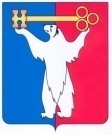 АДМИНИСТРАЦИЯ ГОРОДА НОРИЛЬСКАКРАСНОЯРСКОГО КРАЯПОСТАНОВЛЕНИЕ11.02.2020                                           г. Норильск                                                    № 59О внесении изменений в постановление Администрации города Норильска от 02.09.2016 № 459 В соответствии с решением Норильского городского Совета депутатов от 24.09.2019 №15/5-327 «Об утверждении структуры Администрации города Норильска», постановлением Администрации города Норильска от 25.09.2019          № 412 «О создании муниципального казенного учреждения «Управление потребительского рынка и услуг», в целях урегулирования отдельных вопросов, связанных с организацией работы в период особых метеорологических условий, возникающих на территории муниципального образования город Норильск,ПОСТАНОВЛЯЮ:Внести в Порядок взаимодействия ответственных лиц за организацию размещения жителей в период особых метеорологических условий, возникающих на территории муниципального образования город Норильск, утвержденный постановлением Администрации города Норильска от 02.09.2016 № 459 (далее – Порядок), следующие изменения:1.1. По всему тексту Порядка слова «Управление потребительского рынка и услуг Администрации города Норильска» в соответствующих падежах заменить словами «муниципальное казенное учреждение «Управление потребительского рынка и услуг» в соответствующих падежах.1.2. По всему тексту Порядка слова «начальнику Управления потребительского рынка и услуг Администрации города Норильска (иному лицу, определенному начальником Управления потребительского рынка и услуг)» заменить словами «директору муниципального казенного учреждения «Управление потребительского рынка и услуг» (иному лицу, определенному директором муниципального казенного учреждения «Управление потребительского рынка и услуг»)».2. Опубликовать настоящее постановление в газете «Заполярная правда» и разместить его на официальном сайте муниципального образования город Норильск.Глава города Норильска                                                                           	  Р.В. Ахметчин